МУНИЦИПАЛЬНОЕ БЮДЖЕТНОЕ ОБЩЕОБРАЗОВАТЕЛЬНОЕ УЧРЕЖДЕНИЕ
КУДИНОВСКАЯ СРЕДНЯЯ ОБЩЕОБРАЗОВАТЕЛЬНАЯ ШКОЛА(Ростовская область ,Багаевский район, хутор Кудинов, улица Школьная )	«Утверждаю»Судиновекая СОШ[риказ № от 31.08.2022
Петриченко Н.Н.ДиректорI|ТОЧКАРОСТАРабочая программа центра образования естественно - научнойнаправленности «Точка роста»по кружку «Естественно -Научная грамотность» 9 «А», 9»Б» КЛЭССЭбазовый уровень£Количество часов за год: 33 часаКоличество часов в неделю: 1 час	jУчитель биологии первой категории - Швыдкая Наталья Николаевна«Просвещение» 2019г. Методические рекомендации авторские.2022-2023 у1ебный год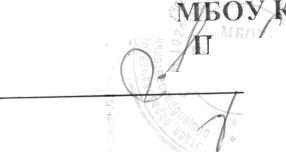 